附件：全国计算机等级考试网上缴费流程一、报名网上报名流程和以前一样，没有变化。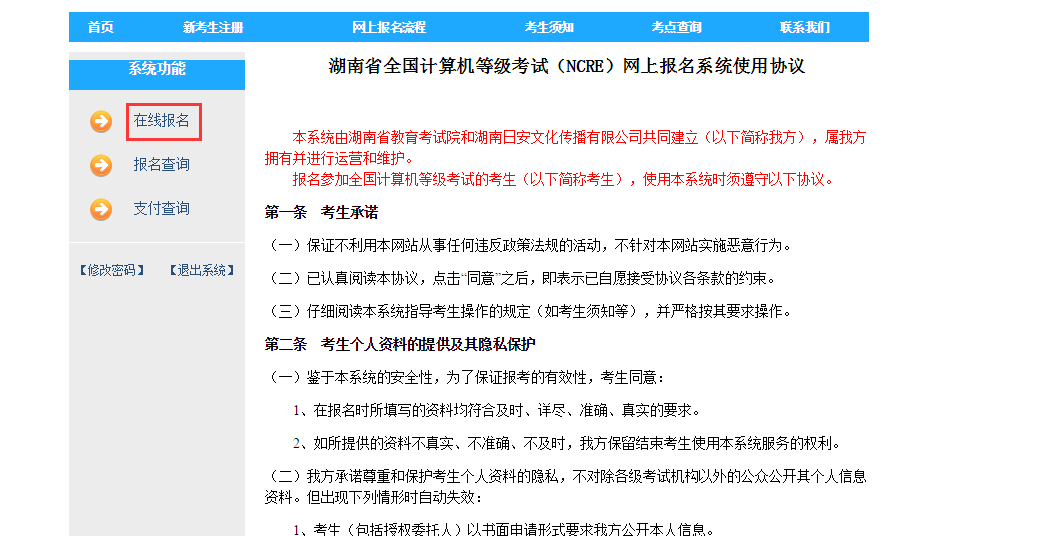 学生点击在线报名，开始报名。输入身份证号，选择要报名的科目。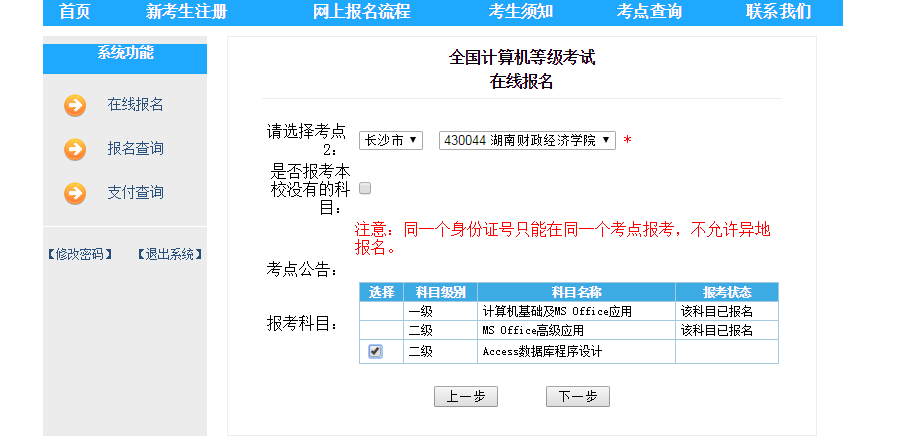 下一步，填写个人信息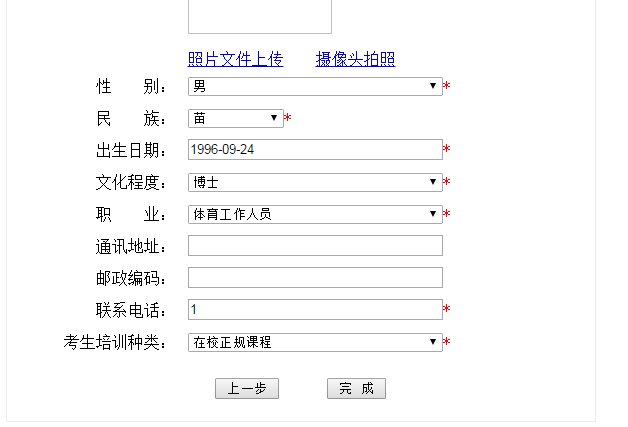 填写无误后点击“完成”。二、支付流程报名信息填写完成后，系统提示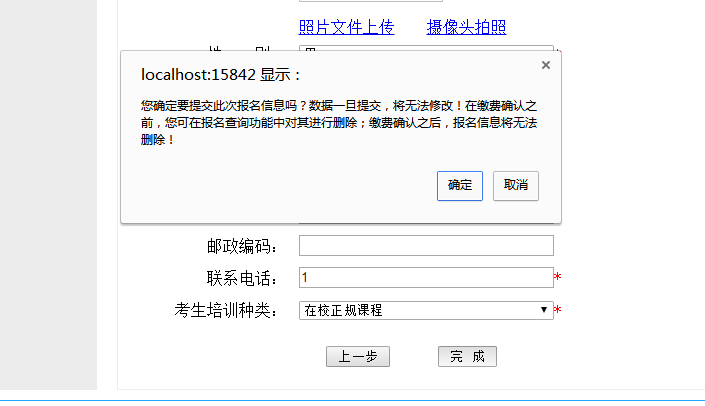 点击确定后，系统进入报名确认界面。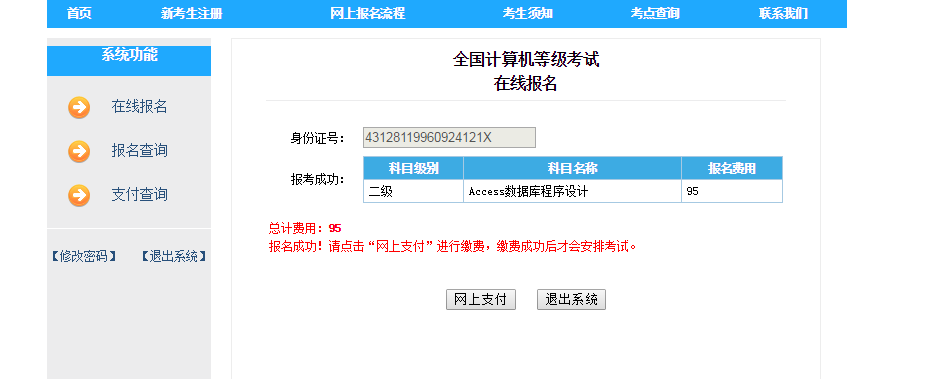 如果确定报名，可以直接点击网上支付，也可以退出系统，以后再支付。1、网上支付点击网上支付后，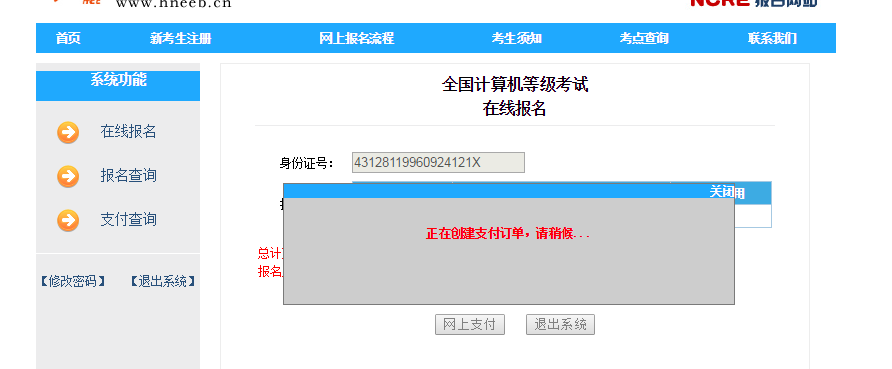 系统开始创建订单，订单创建成功，跳转到支付界面，如下图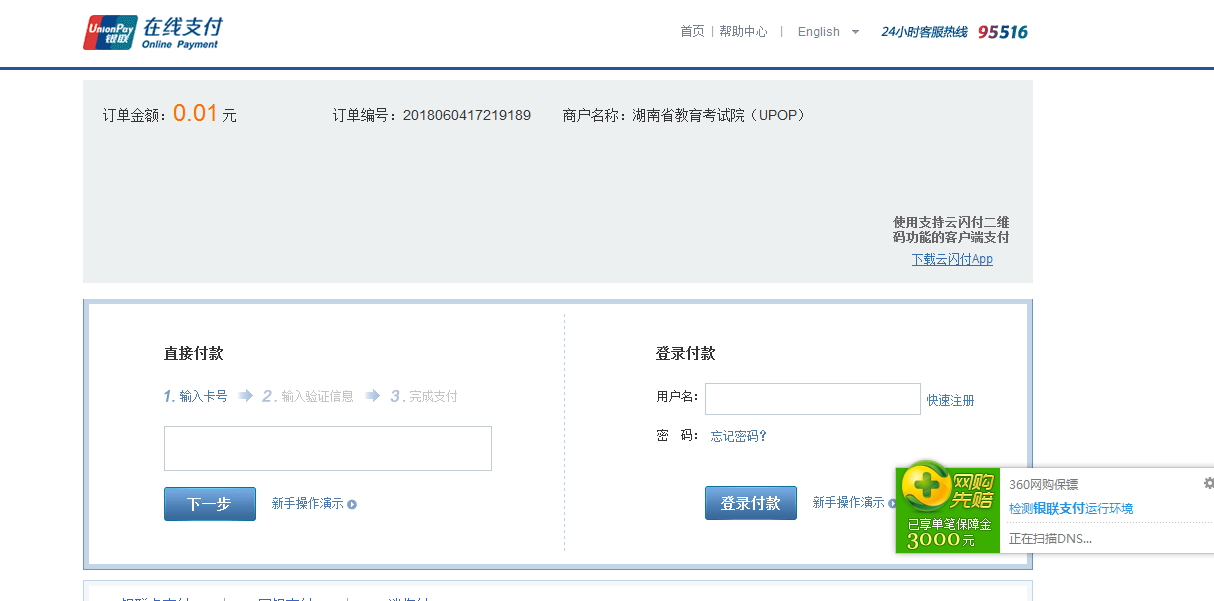 学生输入银行卡号，完成支付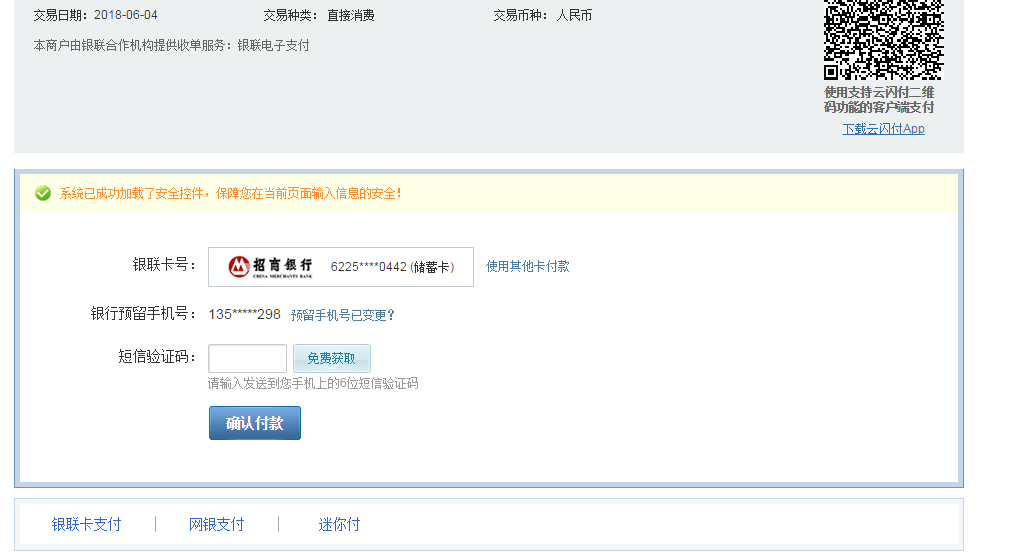 支付成功后，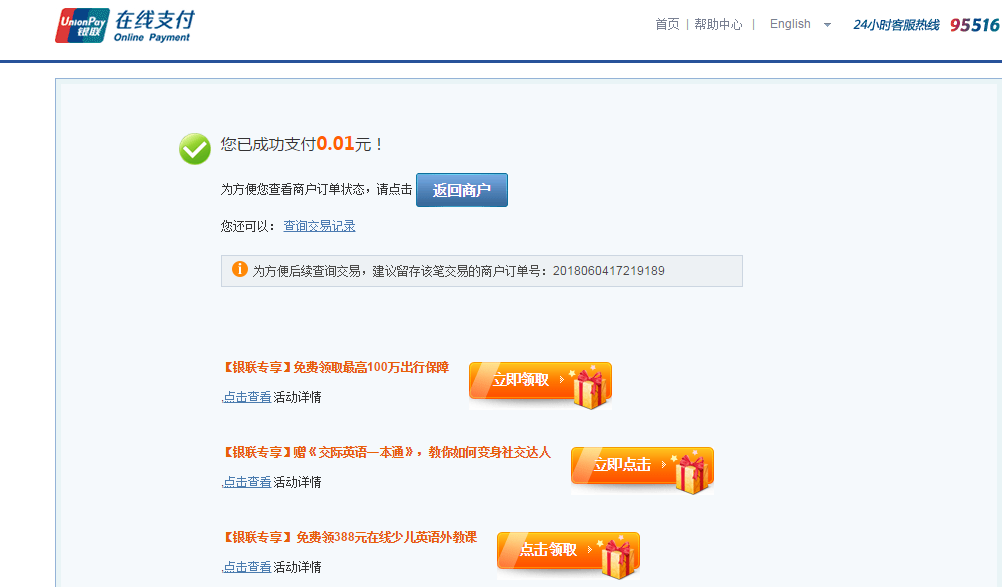 返回系统，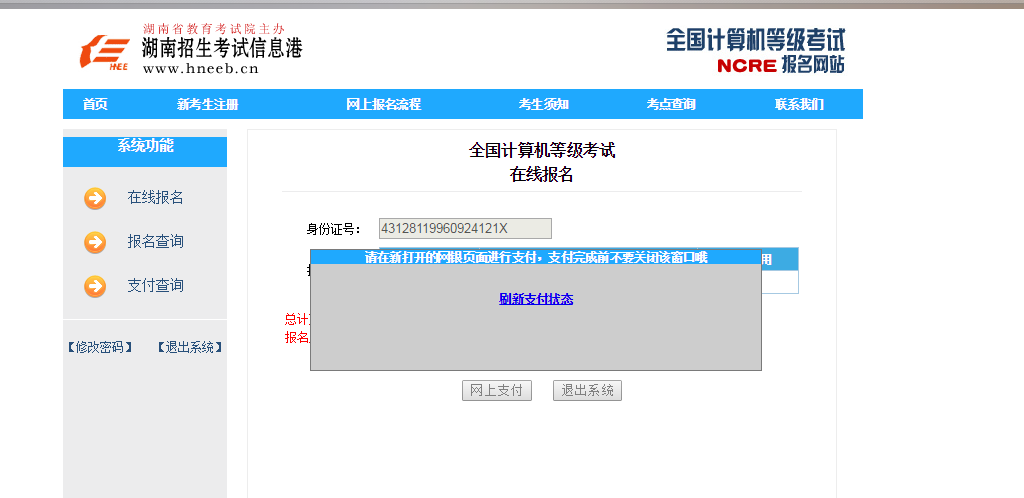 点击刷新支付状态，即可看到自己的报名及缴费情况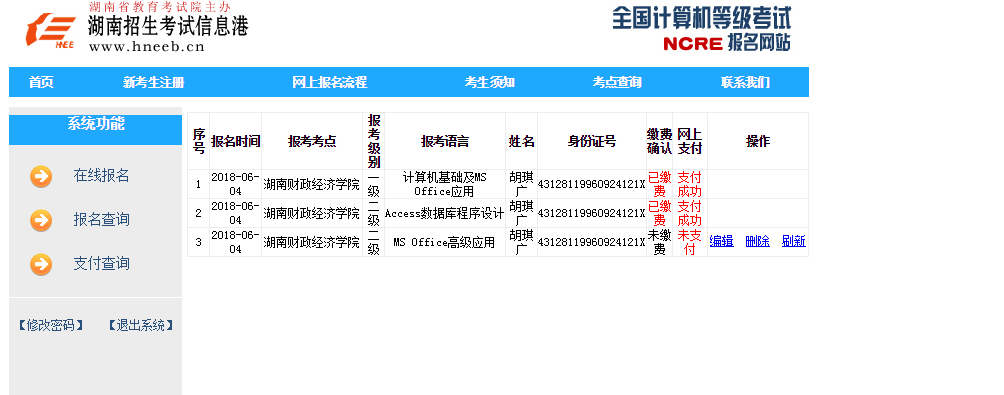 已支付成功的报名科目，不能删除。未支付的科目，可以在支付查询中重新进行支付